Приложение 1 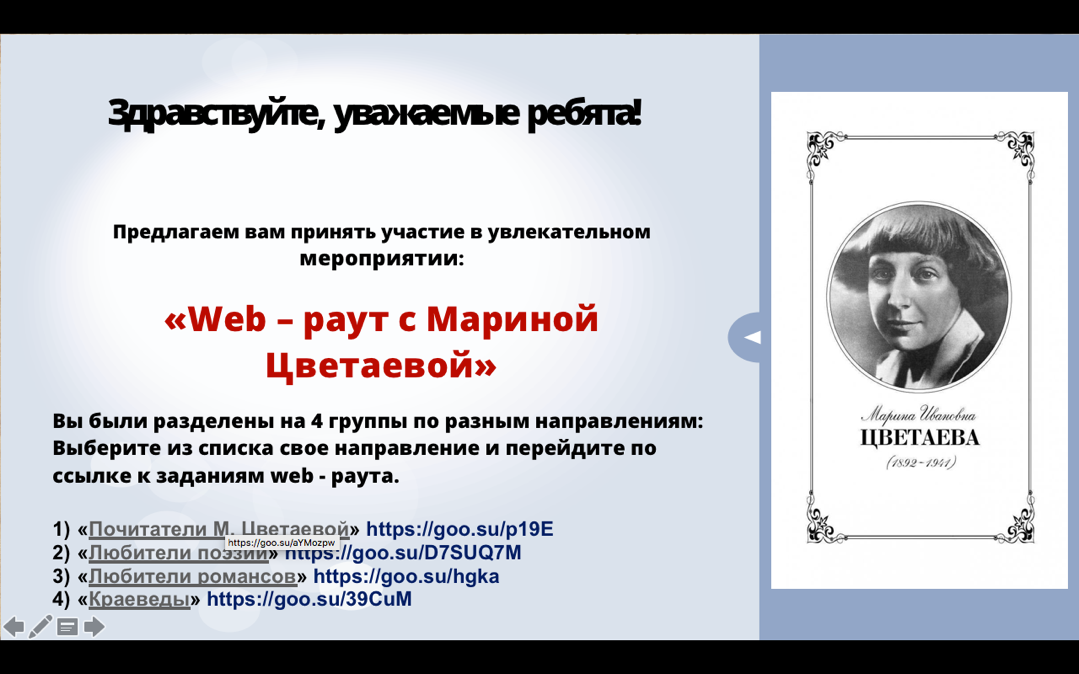 Приложение 2 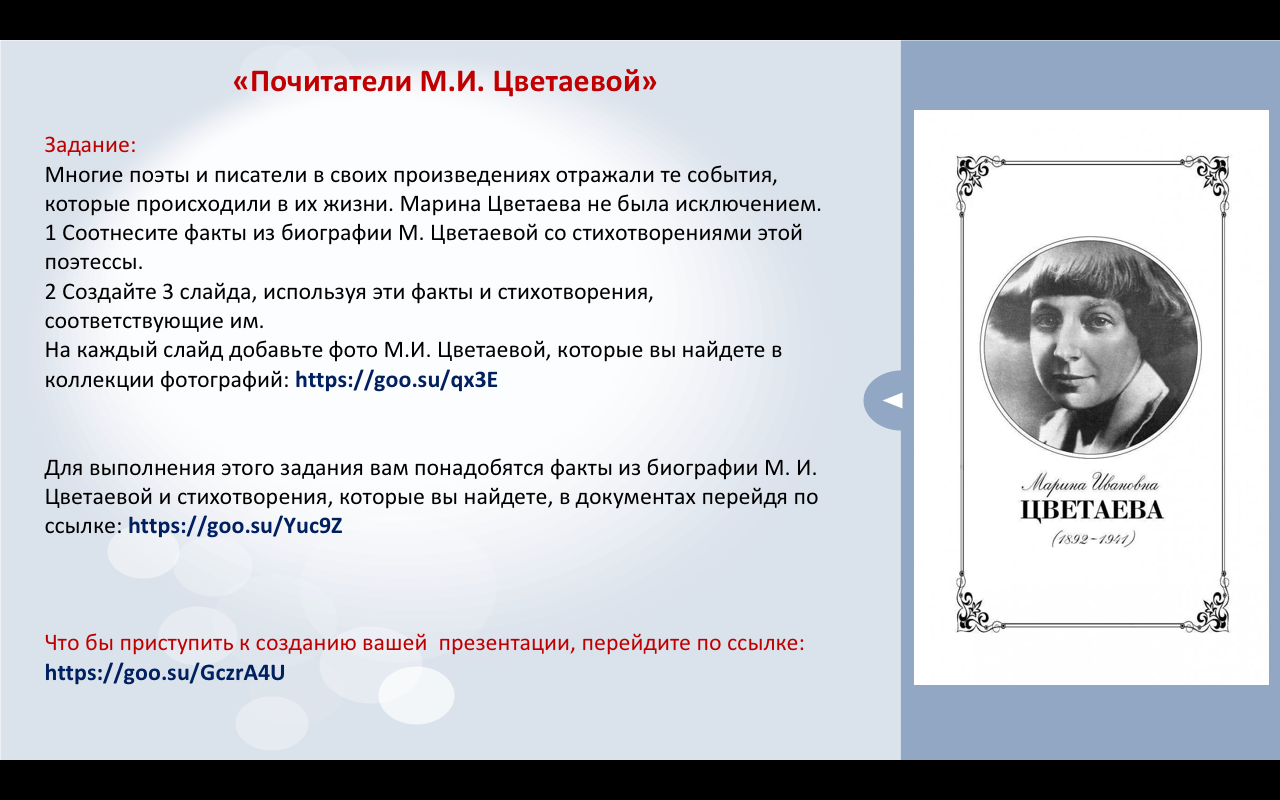 Приложение 3 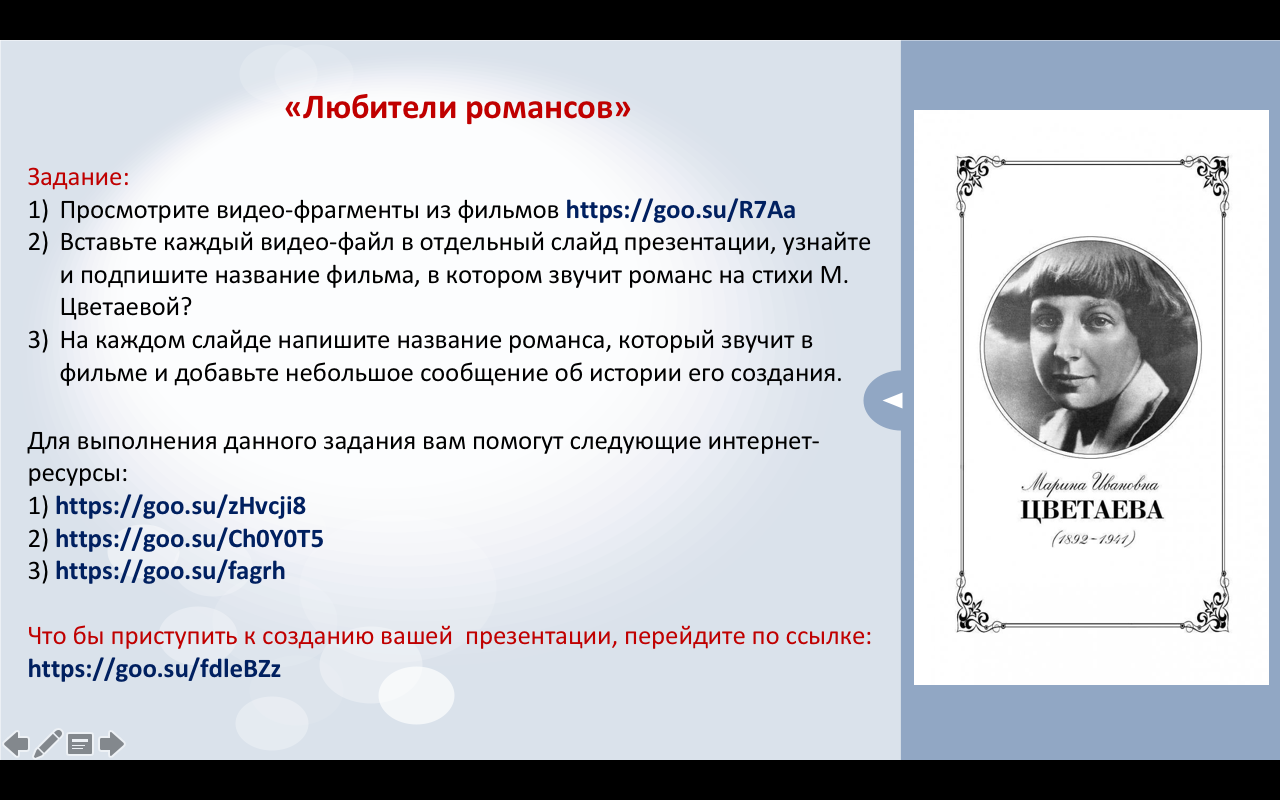 Приложение 4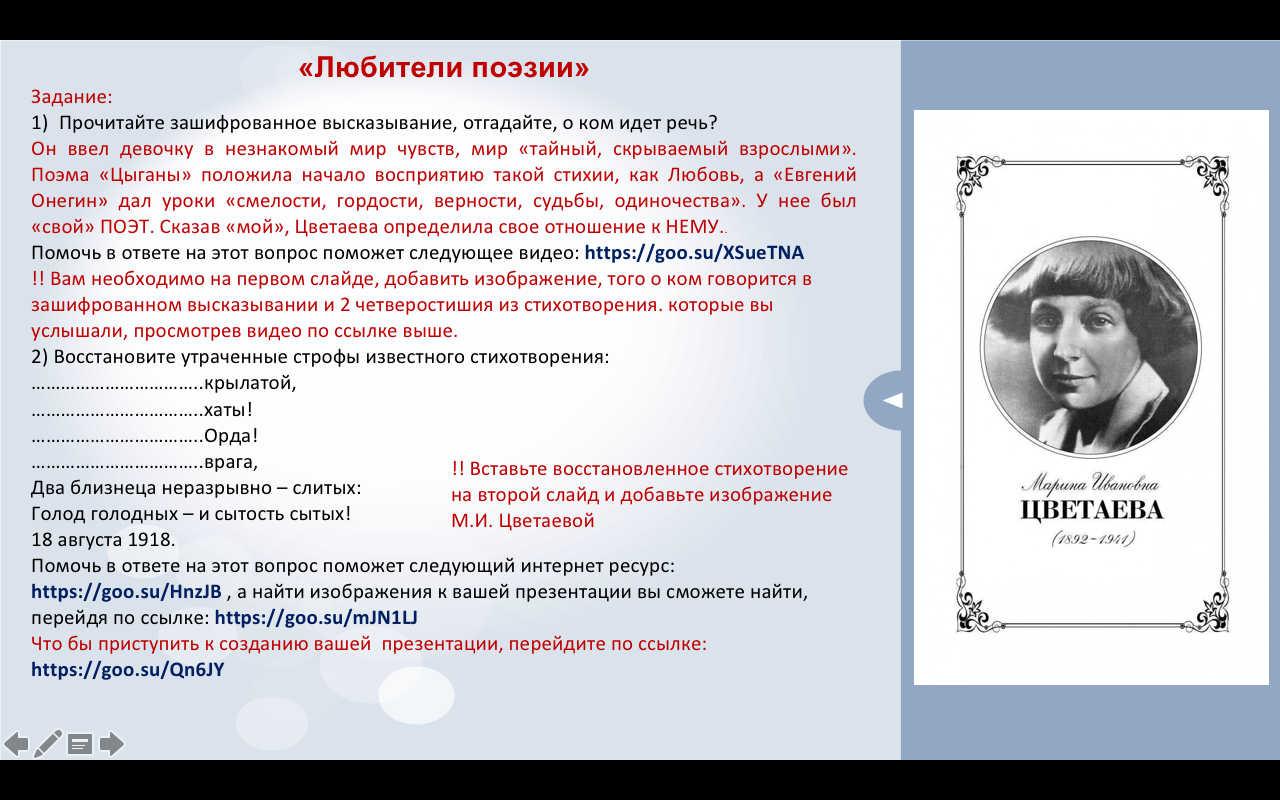 Приложение 5 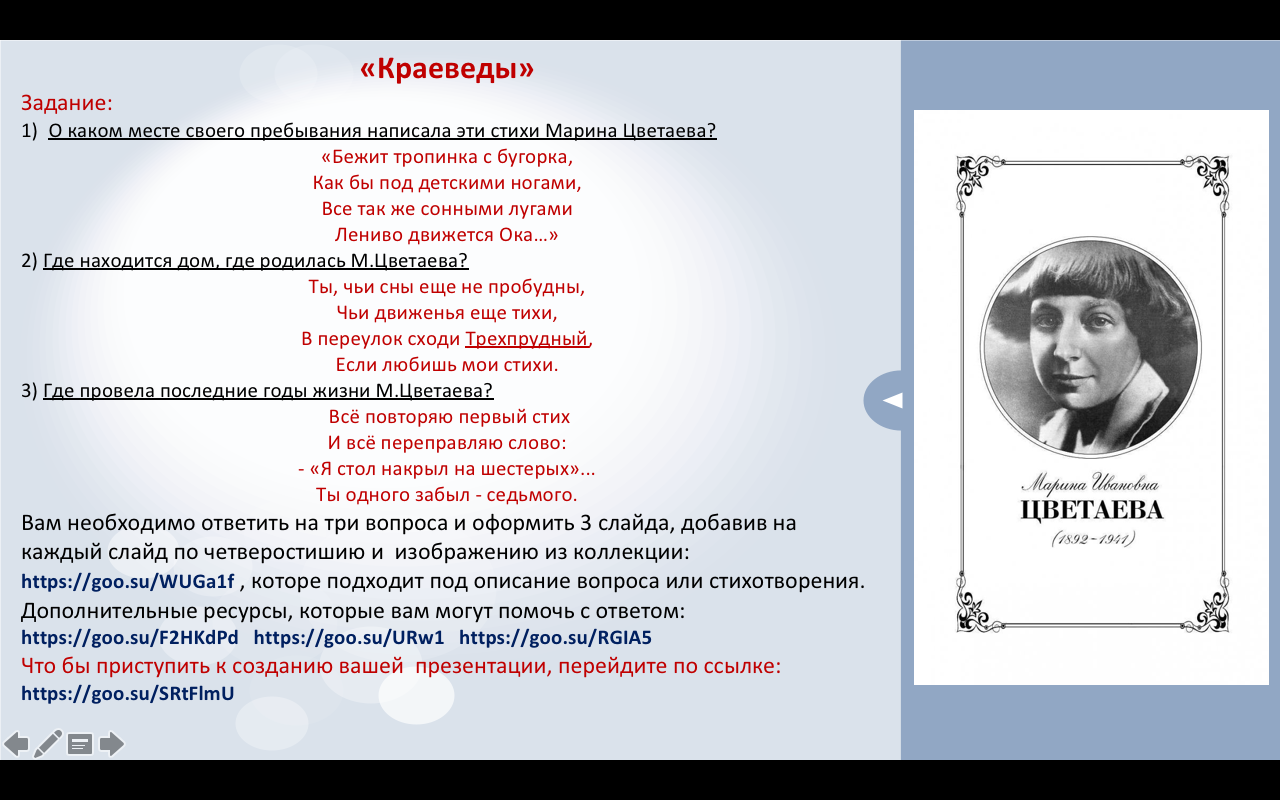 